Rode and Norton St Philip School FederationHealth & Safety Policy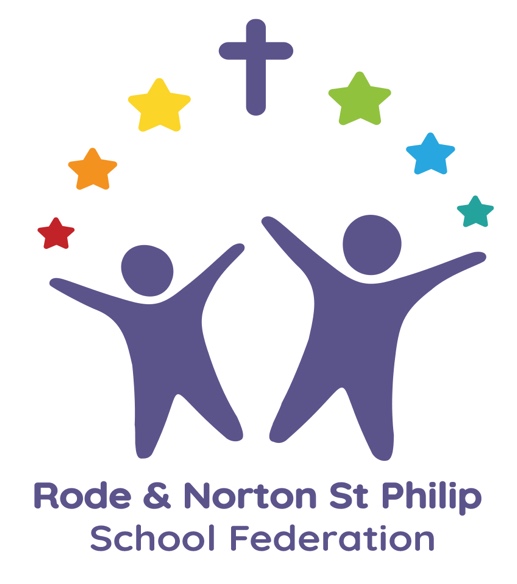 Approved by the Governing Body of:Rode and Norton St Philip School FederationApproval date: 19TH September 2023Due Date of Review: September 2024MODEL HEALTH AND SAFETY POLICY FOR SCHOOLS The LawHealth and safety in schools is governed by legislation and associated regulations, which are enforced by the Health and Safety Executive (HSE).In community schools, community special schools and voluntary controlled schools’ statutory health and safety responsibilities fall on the Local Authority (LA) (as the employer) and on the headteacher and other school staff (as employees).As the management body, the governing body must ensure that school staff and premises follow policies and procedures set by the Local Authority for health and safety (e.g., reporting accidents, first aid provision), and:Implement a health and safety policy and advise employees of it.Have a Critical Incident/Business Continuity plan that considers emergency scenarios.Ensure, so far as is reasonably practicable, the health, safety and welfare of teachers and other education staff; the health and safety of pupils in school and on off-site visits; and the health and safety of visitors to schools, and volunteers involved in any activity on the school site or managed by the school.Assess the risk of all activities, both in school and off-site; introduce measures to manage those risks and tell employees about those measures.Ensure that staff are competent and trained (including Team Teach techniques where necessary) in their health and safety responsibilities; and are actively involved in health and safety.Take reasonable steps to make sure that the buildings, equipment, and materials are safe and do not put the health of users and visitors at risk.Promote and support sensible health and safety management through discussion at Governor or Senior Leadership Team meetings; advice and guidance from the Corporate Health and Safety Unit when required. In practice, the governing body may delegate specific health and safety tasks to others at the school.The governing body, and headteacher, must comply with any direction given to them by the LA concerning the health and safety of persons on the school’s premises or taking part in any off-site school activities. In Academy schools, free schools, foundation schools and voluntary aided schools’ statutory health and safety responsibilities fall on the governing body (as the employer) and on the headteacher and staff (as employees). Governing bodies may be constituted in one of the following formats:An Academy TrustThe Governing body of a voluntary aided or a foundation schoolThe owners or trustees of an Academy, foundation, VA or Free schoolThe governing body, as employer, has a duty (as required by The Management of Health and Safety at Work Regulations, 1999):Implement a health and safety policy and advise employees of it;Have a Critical Incident/Business Continuity plan in place;Ensure, so far as is reasonably practicable, the health, safety and welfare of teachers and other education staff; the health and safety of pupils in school and on off-site visits; and the health and safety of visitors to schools, and volunteers involved in any school activity;Assess the risk of all activities, both in school and off-site; introduce measures to manage those risks, and tell employees about the measures;Ensure that staff are trained in their health and safety responsibilities; and,Take reasonable steps to make sure that the buildings, equipment and materials are safe and do not put the health of users and visitors at risk.In practice, the governing body may delegate specific health and safety tasks to others at the school.  However, the governing body retains the ultimate responsibility no matter who carries out the tasks.THE ROLE OF EMPLOYEES IN ANY SCHOOLEmployees must take reasonable care of their own health and safety, and that of anyone else who may be affected by what they do at work.  They must also cooperate with others who have duties for health and safety by carrying out instructions and reporting unsafe practices.  The headteacher, who has delegated responsibility for the day-to-day management of the school, has a role of making sure that the governing body’s health and safety policies and procedures are carried out.COVERAGEA list of all the issues to be covered by a school’s health and safety policy is given on pages 6 - 8 of this document with electronic links to the relevant County Council or other appropriate guidance.MODEL HEALTH AND SAFETY POLICY1.  	THE GOVERNORS OF:	Rode & Norton St Philip First	SCHOOL willProvide as far as reasonably practicable a safe and healthy environment for all persons who work at, attend or visit the school.1.2	Ensure, as far as reasonably practicable, the health and safety of 			pupils, staff and volunteers on off-site visits and activities.1.3	Endorse and support the safety policy of Somerset Council, and to assist the Council to discharge those responsibilities, which it holds as employer. 1.4	Seek improvement to working conditions according to priorities within existing resources. 1.5	Recognise their responsibilities when they make available premises or equipment for hire and will ensure that risks to the safety or health of hirers and other persons are adequately controlled as far as possible.1.6	Ensure that Risk Assessments are carried out within the school using a recognised method of recording (e.g., EEC Safety Suite). Risk assessments are communicated to all staff and reviewed as appropriate.1.7	Promote and engage health and safety through discussion and informal meetings and ensure time is made available in staff meetings where health and safety issues can be raised.1.8	Ensure that staff can access training to ensure their competence for their tasks.1.9	Accept the duties that they may hold as a client where they arrange for work through contractors or volunteers.  Follow the Council’s guidance for the selection of competent contractors and will seek assistance from the Council’s Corporate Property Group when necessary.  Ensure that volunteers receive adequate instruction and supervision to work safely.1.10	Report all incidents/accidents, using the Accident Reporting Module on the EEC Safety Suite and ensure appropriate follow up action has been carried out.1.11	Review on an annual basis, all accidents and incidents reported to identify trends. Consult with the school council and inform pupils of their responsibilities for Health and Safety.1.13	Recognise the role of safety representatives appointed by recognised trade unions and co-operate with them so that they may undertake their health and safety related functions, including reasonable paid time off for consultation inspection and investigations.The following individuals are recognised as safety representatives at the school.Name	(1)	Katie Twitchen			               (2)	Georgina MuxworthyThe Governors and Headteacher will draw this policy to the attention of all staff, and review annually.Signed:					               Chair of Governors:Dated:Signed:					               Headteacher:Dated:2.  	ORGANISATION IN SUPPORT OF HEALTH AND SAFETY 2.1	Schools can be organised in a variety of ways, i.e., on a Headteacher/ Governing Body/Senior Management Team/Departmental basis.  The key members are responsible for seeing that their area of responsibility or recognised staff follow the school’s policy, and the following measures:2.1.1	Identification and control of risks associated with any hazardous or dangerous substances.2.1.2	Selection of equipment suitable for its purpose and ensuring that it is properly used.2.1.3	Identifying and securing the training needs of members of their Area/Department2.1.4	Provision of suitable personal protective equipment when required and ensuring that it is properly used.2.2	The Headteacher and Governors recognise the importance of all staff being competent and possessing the necessary current skills, knowledge, and qualifications for the use of specialist equipment or facilities.The Governors will monitor safety performance within the school against the standards set by Somerset Council and provide an annual summary of their findings.
Ensure that regular School Premises Management checks are completed in line with the Premises Managers checklist alongside guidance from the School’s Area Building Surveyor and Local Authority. Also ensuring that appropriate training needs of person responsible for premises is delivered.
Governors to agree delegation for approval of off-site visits and activities (Category A) and review on an annual basis. Scheme of Delegation.
The Governors have appointed the following Governor to have a watching brief for health and safety issues, and bring to their notice such issues that require their attention.Jessica CollierAssistance on health and safety issues is provided by The Corporate Health and Safety Unit, Somerset Council.3.  	Appointment of Appropriate Persons Schools should appoint appropriate persons for their delegated areas of responsibility within the school (see Table A for areas which need including in your policy).  They should ensure that new staff have the necessary skills and qualifications on appointment or are able to receive the necessary training and certification, after appointment or on change of responsibilities or work methods.4.  	Guidance for SchoolsThe following guidance, produced by the Local Authority, is available for schools to use for their own standards:Guidance for Schools Volume 4Outdoor Education and External Visits Website4.1	The Governors adopt the standards of the following publications, which are endorsed by Somerset Councils Learning and Achievement service as standards for its schools:Association for Physical Education - afPE, (Published September 2016)Health and Safety: Responsibilities and duties for Schools: November 2018: https://www.gov.uk/government/publications/health-and-safety-advice-for-schools/responsibilities-and-duties-for-schools Building Bulletin 100: Design for Fire Safety in Schools (March 2014) – Gov.UK link: https://www.gov.uk/government/publications/building-bulletin-100-design-for-fire-safety-in-schools Learning Outside of the Classroom: http://www.lotc.org.uk/ Guidance on First Aid for Schools: first published August 2000, latest update – 12 February 2014, link: https://www.gov.uk/government/publications/first-aid-in-schools Supporting Pupils at School with Medical Conditions: published by Department for Education, December 2015; link: https://www.gov.uk/government/uploads/system/uploads/attachment_data/file/484418/supporting-pupils-at-school-with-medical-conditions.pdf   TABLE A - Delegated areas of responsibility within the school						Name of School:  Rode and Norton St Philip First School Federation	HeadteacherDelegated Senior Manager: Premises Manager: 
External Visit Coordinator: TABLE BESTABLISHMENT	Rode & Norton St Philip First School FederationDocuments relating to this Policy are listed below along with the locations in which they can be found:Document Prepared by 								(Signature)(Print Name)Title:(e.g., Headteacher/Governor)Date:TABLE BThe monitoring/review arrangements in place are summarised below:AreaAreaLocation of Policy/GuidanceName of person responsibleName of person responsibleACCIDENTS/INCIDENTS (NEAR MISSES):ACCIDENTS/INCIDENTS (NEAR MISSES):ACCIDENTS/INCIDENTS (NEAR MISSES):ACCIDENTS/INCIDENTS (NEAR MISSES):ACCIDENTS/INCIDENTS (NEAR MISSES):Incidents/InjuriesIncidents/InjuriesAccident Reporting (EEC Safety Suite)Katie Twitchen (KT)Katie Twitchen (KT)EMERGENCY PROCEDURES:EMERGENCY PROCEDURES:EMERGENCY PROCEDURES:EMERGENCY PROCEDURES:EMERGENCY PROCEDURES:Emergency ProceduresCritical/Major Incidents and updating your Contingency PlanEmergency ProceduresCritical/Major Incidents and updating your Contingency PlanBusiness Continuity Plan template for Schools
School ClosuresUpdating your Contingency PlanCritical Incidents in SchoolsKTGeorgina Muxworthy (GM)GM & KTKTGeorgina Muxworthy (GM)GM & KTEXTERNAL VISITS:EXTERNAL VISITS:EXTERNAL VISITS:EXTERNAL VISITS:EXTERNAL VISITS:External Visit Co-ordinatorExternal Visit Co-ordinatorOutdoor Education and External Visits WebsiteEEC Safety Suite>External Visits ManagementPolicy for Offsite Visits and Activities – in schoolKTKT/GMGMKTKT/GMGMINDUCTION/TRAINING:INDUCTION/TRAINING:INDUCTION/TRAINING:INDUCTION/TRAINING:INDUCTION/TRAINING:SC Training Policy (HS031)H&S Induction Checklist (Schools)H&S Induction Checklist (Schools)H&S Induction Checklist (Schools)KT/GMMEDICAL:MEDICAL:MEDICAL:MEDICAL:MEDICAL:Hygiene ControlHygiene ControlGuidance for Schools: Volume 4KTKTInfection ControlInfection ControlPublic Health England GuidanceKTKTMedicines in schoolMedicines in schoolGuidance for Schools: Volume 4KTKTNeedlestick InjuriesNeedlestick InjuriesH & S Policy Manual - HS007KTKTNew and Expectant MothersNew and Expectant MothersH & S Policy Manual - HS017KTKTSupporting Pupils with medical conditions, Supporting Pupils with medical conditions, https://www.gov.uk/government/publications/supporting-pupils-at-school-with-medical-conditions--3/supporting-pupils-with-medical-conditions-links-to-other-useful-resources--2 KT/GMKT/GMRISK MANAGEMENT:RISK MANAGEMENT:RISK MANAGEMENT:RISK MANAGEMENT:RISK MANAGEMENT:Computer UseComputer UseDSE Assessment Form – HS030 Managers Guide, User Guides and DSE1 assessment form for schoolsKTKTCOSHHCOSHHH & S Policy Manual – HS008 Hazardous substancesCOSHH Assessment Form (F08) KTKTEmployee or Volunteer DriverEmployee or Volunteer DriverDriver Risk Assessment HS014KTKTFirst AidFirst AidH & S Policy Manual HS012KTKTMinibus SafetyMinibus SafetyOutdoor Education Advisors Panel – National GuidanceGM/KTGM/KTViolence at WorkViolence at WorkWork-related Violence HS011GMGMSITES AND BUILDINGS:SITES AND BUILDINGS:SITES AND BUILDINGS:SITES AND BUILDINGS:SITES AND BUILDINGS:SC Overarching Guidance documentSC Overarching Guidance documentCorporate Property Standards andGuidance Including construction work/contractors on school siteSCCSCCAsbestosAsbestosAsbestos Register - in SchoolSCC/KTSCC/KTElectrical SafetyPortable Appliance TestingElectrical SafetyPortable Appliance TestingGuidance for Schools: Volume 4SCC/KTSCC/KTEquipment MaintenanceLifting EquipmentPE EquipmentCDT EquipmentLEVEquipment MaintenanceLifting EquipmentPE EquipmentCDT EquipmentLEVContact Property Services - Contracts available for purchase by schools.SCC/KTSCC/KTFire SafetyArson PreventionFire SafetyArson PreventionFire H&S010Contact insurance for more advicehttps://www.somerset.org.uk/sites/sccinsurance/SitePages/Home.aspx KTKTGas AppliancesBoilersKitchenGas AppliancesBoilersKitchenContact Property Services:Contracts available for purchase.School responsibility unless Special.KTKTPremises Managers checklistPremises Managers checklistPremises Managers Task ListKTKTPressure systems – e.g., steam ovens/stillsPressure systems – e.g., steam ovens/stillsSchool responsibility - contact Insurancehttps://www.somerset.org.uk/sites/sccinsurance/SitePages/Home.aspx KTKTSafety GlazingSafety GlazingPlease refer to SC Corporate Property Standard –BDN_27_L40_Safety Glazing KTKTDocumentLocation(Eg, office, web address)External MonitoringH&S Safety Audit (CHSU – every 3-years)Inspection Report (purchased by way of SSE Health and Safety Management Package)	Accident/Incident Report Safety Representation Reports (Recognised Trade Union/Professional Association)Property Services Report – Capital SupportFire Risk Assessment – (CHSU - every 5-years)Legionella Risk AssessmentInternal MonitoringActivity Planning (Burgundy Pack)Annual Declaration (RAMIS)
Annual Review (RAMIS)EEC Management ReportEEC H&S Self-Audit questionnaire
Governors Meetings with standing Health and Safety agenda itemGovernors Premises walkabout with feedback report
Headteachers Self-Assessment (Burgundy Pack)
H & S Committee Inspection
Senior Leadership Team Meeting with standing Health and Safety agenda itemStaff Induction and INSET day training. 